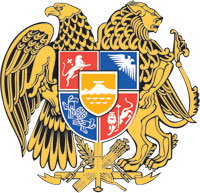 ՀԱՅԱՍՏԱՆԻ ՀԱՆՐԱՊԵՏՈՒԹՅԱՆ ԿԱՌԱՎԱՐՈՒԹՅՈՒՆՈ  Ր  Ո  Շ  Ո Ւ  Մ11 օգոստոսի 2022 թվականի  N            - ԱԳՈՒՅՔ ՀԵՏ ՎԵՐՑՆԵԼՈՒ ԵՎ ԱՄՐԱՑՆԵԼՈՒ ՄԱՍԻՆ-------------------------------------------------------------------------Հիմք ընդունելով «Կառավարչական իրավահարաբերությունների կարգավորման մասին» Հայաստանի Հանրապետության օրենքի 5-րդ հոդվածի   5-րդ և 7-րդ մասերը` Հայաստանի Հանրապետության կառավարությունը                   ո ր ո շ ու մ   է.Հայաստանի Հանրապետության Ազգային ժողովի աշխատակազմի հաշվեկշռում հաշվառված 20 միավոր շարժական գույքը (այսուհետ՝ գույք) հետ վերցնել և ամրացնել Հայաստանի Հանրապետության Կոտայքի մարզպետի աշխատակազմին՝ համաձայն հավելվածի։  Առաջարկել Հայաստանի Հանրապետության Ազգային ժողովի աշխատակազմի ղեկավար-գլխավոր քարտուղարին սույն որոշումն ուժի մեջ մտնելուց հետո մեկամսյա ժամկետում,  Հայաստանի Հանրապետության Կոտայքի մարզպետի հետ համատեղ, Հայաստանի Հանրապետության օրենսդրությամբ սահմանված կարգով ապահովել սույն որոշման 1-ին կետում նշված գույքի հանձնման-ընդունման աշխատանքների կատարումը:       ՀԱՅԱՍՏԱՆԻ ՀԱՆՐԱՊԵՏՈՒԹՅԱՆ                       ՎԱՐՉԱՊԵՏ	                                                   Ն. ՓԱՇԻՆՅԱՆ                                                                                            Երևան                                                                       Հավելված ՀՀ կառավարության 2022 թվականի                                                                                օգոստոսի 11-ի N      -Ա որոշմանՑ Ա Ն Կ          Հայաստանի Հանրապետության Կոտայքի մարզպետի աշխատակազմին հանձնվող գույքիՀԱՅԱՍՏԱՆԻ ՀԱՆՐԱՊԵՏՈՒԹՅԱՆ   ՎԱՐՉԱՊԵՏԻ ԱՇԽԱՏԱԿԱԶՄԻ       ՂԵԿԱՎԱՐ	                                     Ա. ՀԱՐՈՒԹՅՈՒՆՅԱՆՀ/ՀԳույքի անվանումըԳույքի                                                 համարըԳույքի ձեռքբերման                       տարեթիվըԳույքի համախառն հաշվեկշռային  արժեքը  (դրամ)Գույքի հաշվեկշռային արժեքը                         (դրամ)                      1.Համակարգիչ G630 2.70 GHz RAM 4.00GB001079262012         65 00002.Համակարգիչ G630 2.70 GHz RAM 4.00GB001001872012          65 00003.Համակարգիչ G630 2.70 GHz RAM 4.00GB001115572012        65 00004.Համակարգիչ G630 2.70 GHz RAM 4.00GB001005192012       65 00005.Համակարգիչ G630 2.70 GHz RAM 4.00GB001013252012           65 00006.Համակարգիչ G630 2.70 GHz RAM 4.00GB001073012012            65 00007.Համակարգիչ G630 2.70 GHz RAM 4.00GB001027882012             65 00008.Համակարգիչ G630 2.70 GHz RAM 4.00GB001040562012         65 00009.Համակարգիչ G630 2.70 GHz RAM 4.00GB001045932012          65 000010.Համակարգիչ G630 2.70 GHz RAM 4.00GB001081322012        65 000011.Մոնիտոր HP S2031a001143602017          26 0007 851,6612.Մոնիտոր HP S2031a001094502017          26 0007 155,6613.Մոնիտոր HP S2031a001041272017            26 0005 130,6414.Մոնիտոր HP S2031a001148142017          26 0007 361,8815.Մոնիտոր LG  W1943SS001073572014          18 0000      16.Մոնիտոր LG W1934S001143992008            20 0000 17.Մոնիտոր LG W1943SS001139992017              22 000    6 643,71 18.Մոնիտոր LG W1943SS001139972017             22  000    6 093,66  19.Մոնիտոր Philips 203V001013012015          25 000 2 698,42 20.Մոնիտոր Philips 203V001012922015          25 0004 421, 77